Prožij zimu všemi smysli. 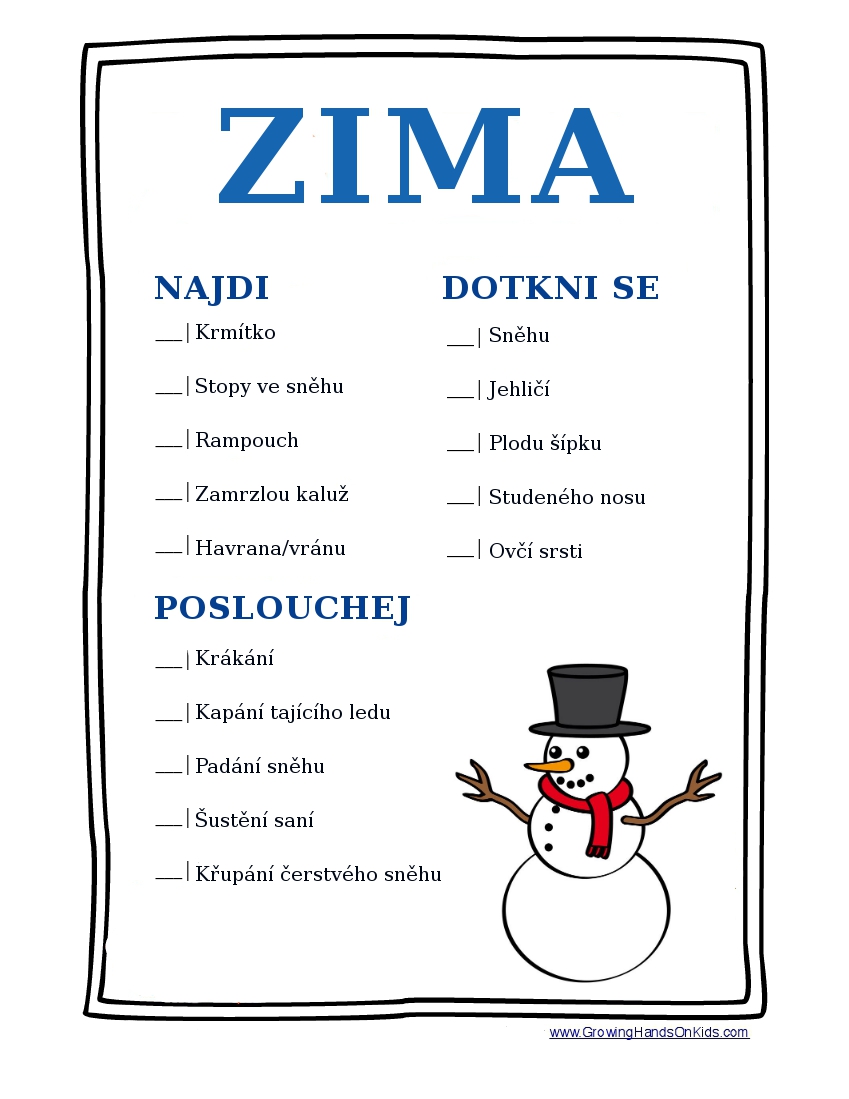 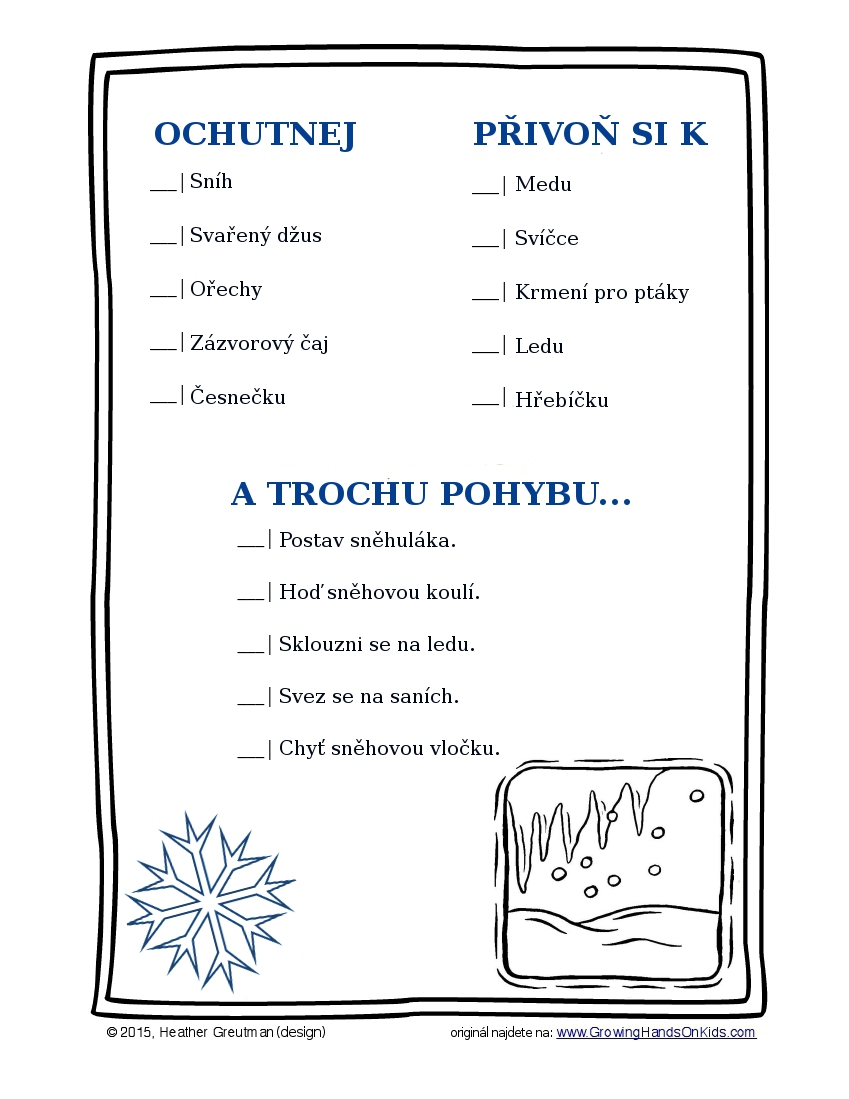 